¡Usted juega un papel muy importante para mantener a nuestro personal y clientes a salvo de infecciones! Use el siguiente diagrama de flujo para determinar si usted debería entrar a nuestro edificio.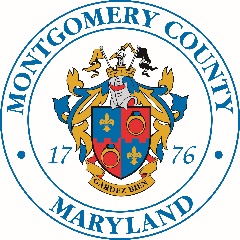 